                          Spot the ‘d’ sound                    Can you spot and name the pictures that begin with a ‘d’ sound?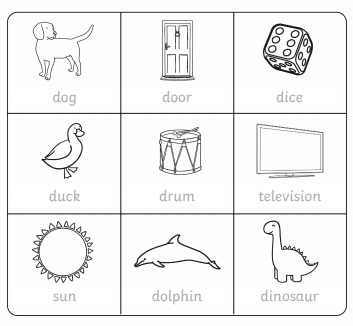 